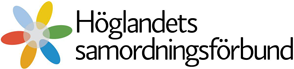 Protokoll fört vid Höglandets samordningsförbunds styrelsesammanträde 2012-10-22, kl. 9.00 – 12.00.
Närvarande:	Tomas Erazim		Eksjö kommun, ordförande
	Anders Karlsson	Nässjö kommun
	Claes Svahnström	Arbetsförmedlingen
	Eva Ekenberg		Försäkringskassan
	Helena Stålhammar	Landstinget
	Ingemar Karlsson	Tranås kommun, 
                                                            	ersätter Jimmy Henriksson, Aneby kommun	Lilian Sjöberg Wärn	Sävsjö kommun, ersättare
	
	Boo Hedbrant		Verkställande tjänsteman§1. Sammanträdet öppnas.
Ordförande Tomas Erazim öppnade sammanträdet och hälsade alla välkomna.§2. Val av justerare.
Till att justera dagens protokoll valdes Ingemar Karlsson.§3. Dagordning.
Dagordningen fastställdes i befintligt skick.§4. Föregående styrelseprotokoll.
Styrelseprotokollet från 12-09-10 gicks igenom. Protokollet godkändes och lades till handlingarna.§5. Beredningsgruppens minnesanteckningar.
Minnesanteckningarna gicks igenom och lades till handlingarna.§6. Styrelsearbetet i samordningsförbundet 2013.
Styrelsearbetet inför 2013 diskuterades. Ledamöterna från kommunerna Sävsjö, Tranås och Vetlanda kommer vid årsskiftet att ersätta ledamöterna från kommunerna Aneby, Eksjö och Nässjö som ordinarie ledamöter i styrelsen. Då Vetlandas representant inte var närvarande fick ordf. Tomas Erazim i uppdrag att ta kontakt med Vetlandas KS-ordf. samt ledamoten från Vetlanda för att diskutera styrelsearbetet 2013.§7. Verksamhetsplan, inkl. budget 2013.
Förslaget till verksamhetsplan lästes igenom och diskuterades. Vissa ändringar i texten och redigeringen gjordes samt att de preliminära budgetarna för 2014 och 2015 lades till. 
Beslutades att fastställa verksamhetsplanen, med föreslagna ändringar, samt budgeten för 2013 och prel. budgetar för åren 2014-2015. Se bilaga till protokollet.§8. Dokumenthanteringsplan.
Arkivbeskrivningen samt den sammanfattande dokumenthanteringsplanen fastställdes. Se bilagor till protokollet.§9. Planering inför ägarmötet 2013-03-01.
Beslutades att genomföra ägarmötet då styrelsen ansåg att det är viktigt att samtliga ägare tar del av verksamheten samt diskuterar hur man vill använda samordningsförbundet. Inbjudan skall gå till kommunstyrelsernas ordf., Landstingsstyrelsens ordf. samt Arbetsförmedlingen och Försäkringskassan. Ägarmötet samorganiseras med Södra Vätterbygdens och Finnvedens samordningsförbund. Boo Hedbrant, i samarbete med övriga samordningsförbund, fick i uppdrag att organisera ägarmötet.§10. Planering av Vrigstadskonferensen, våren 2013.
Boo Hedbrant fick i uppdrag att, i samarbete med övriga samordningsförbund i Jönköpings län, organisera konferensen i vår och förslagsvis en lunch till lunch-konferens med efterföljande styrelsemöte. Inbjudna blir styrelserna och beredningsgrupperna.§11. Nästa styrelsemöte.
Nästa styrelsemöte hålls i Aneby den 10 dec. kl. 13.30.§12. Övriga frågor.
Helena Stålhammar informerade om en föreläsning om ”Projekt IT-spåret” den 14 nov. på Höglandssjukhuset. Är en del i Psykiatriveckan. Mer information finns på Landstingets hemsida.§13. Sammanträdet avslutas.
Ordförande Tomas Erazim förklarade sammanträdet avslutat.
Sekreterare


……………………………………………………………………
Boo Hedbrant, verkställande tjänstemanJusteras……………………………………………………………………….	…………………………………………………………………
Tomas Erazim, ordförande			Ingemar Karlsson, justeringsman
